恒例のゴルフ交流会を開催　どんなに飛んでも一打は一打！ 蝦名　秀信通信員恒例のゴルフ交流会が、去る５月15日、真名カントリークラブ・ゲイリープレイヤーコースにて開催された。当日は晴天に恵まれ、風もなく絶好のゴルフ日和となった。今回は初めての参加者も含めて総勢32名（８組）の参加で、鵜木副会長の挨拶、木戸場競技委員長のルール説明の後、元気よくスタートした。終了後は、簡単な食事を取りながらの表彰式とパーティを行った。実力伯仲で誰が優秀してもおかしくないと、スタート時には思っていたが終わってみれば上位陣にはいつもの実力者がズラリと並ぶ。それでも飛び賞、当日賞、ベスグロ、ニアピン、ドラコン、ブービー、ブービーメーカ、レディス賞と盛りだくさんの商品が並ぶ。スコアーは別にして、参加者からは健康だから参加できること、秋のゴルフが待ちどうしいとの声があった。シニア会員の健康維持と仲間との交流を深めるため、恒例のゴルフ・旅行・パークゴルフを今後も継続発展させてい行きたいと考えている。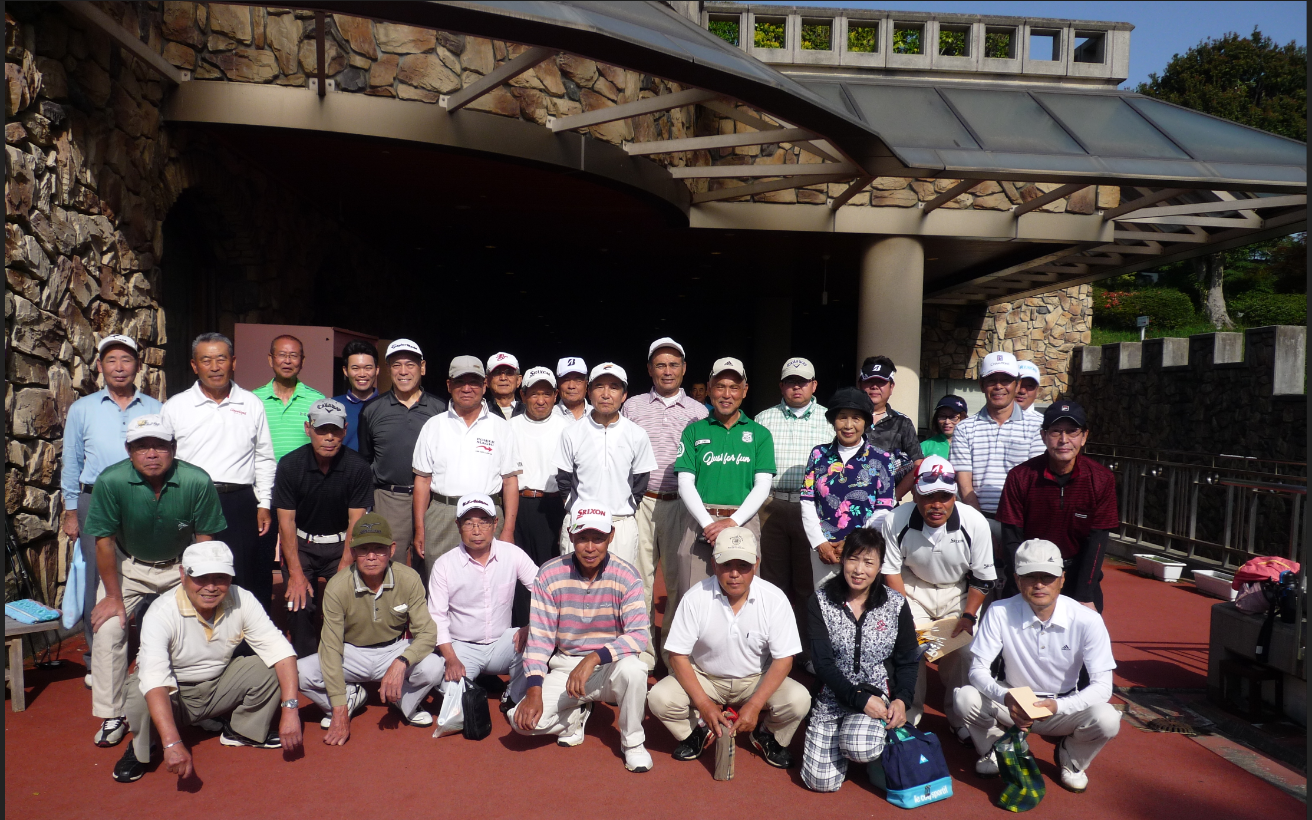 